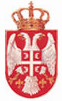 REPUBLIKA SRBIJA NARODNA SKUPŠTINAOdbor za spoljne poslove06 Broj: 06-2/6 - 1716. januar 2017. godineB e o g r a dNa osnovu člana 70. stav 1. alineja prva Poslovnika Narodne skupštineS A Z I V A M13. SEDNICU ODBORA ZA SPOLjNE POSLOVEZA SREDU, 18. JANUAR 2017. GODINE,SA POČETKOM U  11,00 ČASOVA	Za ovu sednicu predlažem sledećiD n e v n i  r e dUsvajanje zapisnika sa 12. sednice Odbora za spoljne poslove. Razgovor sa novoimenovanim ambasadorom Republike Srbije u Kraljevini Švedskoj Draganom Momčilovićem, pre odlaska na diplomatsku dužnost.2. 	Izveštaji o realizovanim posetama     Izveštaj o poseti mr Ivana Kostića, predsednika Odbora za dijasporu i Srbe u 	regionu i mr Jadranke Jovanović, člana Odbora Cirihu, Švajcarska 	Konfederacija u periodu od 10. do 11. decembra 2016. godine.	Ostali realizovani kontakti      Zabeleška o razgovoru predsednika Narodne skupštine Republike Srbije, Maje      Gojković sa Nj.E. Janom Lundinom, ambasadorom Švedske u Srbiji, održanom 21.      decembra 2016. godine.        Zabeleška o razgovoru predsednika Narodne skupštine Republike Srbije, Maje      Gojković sa Nj.E.Hoseinom Mola Abdulahijem, ambasadorom Islamske Republike      Iran, održanom 21. decembra 2016. godine.      Zabeleška o razgovoru predsednika Narodne skupštine Republike Srbije, Maje      Gojković sa Nj.E.Tomašem Negođišem, ambasadorom Poljske u Beogradu, 	održanom 23. decembra 2016. godine.      Zabeleška o razgovoru predsednika Narodne skupštine Republike Srbije, Maje      Gojković sa Nj.E.Mohamedom Aminom Belhažom, ambasadorom Kraljevine 	Maroko u Beogradu, održanom 23. decembra 2016. godine.	Razno	   Sednica će se održati u Domu Narodne skupštine, Trg Nikole Pašića 13, u sali  II.Mole se članovi Odbora da u slučaju sprečenosti da prisustvuju sednici Odbora, o tome obaveste svoje zamenike u Odboru.                                                                                                  PREDSEDNIK ODBORA                                                                                                 prof. dr Žarko Obradović,s.r. 